Proiect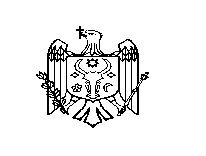 DECIZIE nr. 6/9din ____ noiembrie 2017 Cu privire la numirea în funcţia de șefal direcției asistență socială și protecția familiei În temeiul procesului-verbal nr. 02 din 13.11.2017 al Comisiei de concurs pentru ocuparea funcţiilor publice de conducere vacante, instituită prin decizia Consiliului raional nr. 7/5 din                  09 decembrie 2015 și art. 30 şi art. 33 din Legea nr. 158-XVI din 04.07.2008 cu privire la funcţia publică şi statutul funcţionarului public şi art. 18 din Legea nr. 48 din 22.03.2012 privind sistemul de salarizare a funcţionarilor publici;În baza art. 43 al. (1), lit. n) şi art. 46 din Legea nr. 436-XVI din 28 decembrie 2006 privind administraţia publică locală, Consiliul raional Ştefan Vodă DECIDE:1. Se numeşte prin concurs, doamna Aurica Cebotari, în funcţia de şef al Direcţiei asistență socială și protecția familiei, (fpc), cu stabilirea gradului 10 (zece) şi treptei VI (șase) de salarizare.2. Persoana responsabilă de evidența contabilă a Direcţiei asistență socială și protecția familiei, va efectua toate calculele și achitările necesare în conformitate cu prevederile legislaţiei în vigoare.3. Prezenta decizie intră în vigoare la data adoptării.4. Controlul executării prezentei decizii se atribuie dlui Nicolae Molozea, preşedinte al raionului.5. Prezenta decizie se aduce la cunoştinţă:Oficiului teritorial Căuşeni al Cancelariei de Stat;Direcţiei asistență socială și protecția familiei;Persoanelor nominalizate;Prin publicare pe pagina web și Monitorul Oficial al Consiliului raional Ștefan Vodă.Preşedintele şedinţei                                                                           Contrasemnează: Secretarul Consiliului raional                                                             Ion ŢurcanREPUBLICA MOLDOVACONSILIUL RAIONAL ŞTEFAN VODĂ